Your recent request for information is replicated below, together with our response.Please supply a table of the number of Conditional Offers of Fixed Penalty that were issued by the Edinburgh division in 2022, by offence code.Please accept my apologies for the delay in responding.  The gathering of this data is quite complex and provided some challenges as the information is split across two recordings systems. To explain, during this time a phased divisional roll out took place without the migration of legacy data and this type of information is currently held on our national system PENTIP. Accordingly, the information provided below was required to be extracted from multiple sources and combined as our divisional areas transitioned part way through year 2022.On that basis, I can advise you of the following:The Fixed Penalty Notice (FPN) is a conditional offer. If you accept guilt, pay the fine or collect the points, you will avoid a court summons, but if you challenge it you will have to appear in court.There were a total of 2953 Conditional Offers of Fixed Penalties issued in 2022 within E Division.  Of these 2570 are recorded on our current system (PENTIP) and 383 were retrieved from our legacy recording system (PENSYS) from January and February 2022. Please use the offence codes from: "List of Conditional Offer Offences" appendix of the "Conditional Offer of Fixed Penalty Scheme – Traffic Offences Standard Operating Procedure" to break down the number of offences.Although this part of your request references ‘offence codes’ the document above refers to lists such offences by description / crime type.Please note, I am unable to provide the data at table 1 (Jan-Feb 2022 figures) using crime codes as they were recorded on our legacy system with an offence description.   As such, in terms of Section 17 of the Freedom of Information (Scotland) Act 2002, this represents a notice that the information you seek is not held by Police Scotland.Nevertheless, to be of some assistance we have provided the number of corresponding offence descriptions in table 1 for reference and comparison. These are detailed in Appendix K of the standard operating procedure quoted above: COFPS Traffic Offences SOP The data is divided into three parts for ease:Table 1: COFPS issued in Jan & Feb 2022 (legacy data)The PENTIP data (tables 2a and b) provides endorsable and non-endorsable results by offence code as requested in your request.  Table 2a: Endorsable Notices issued from Feb to Dec 2022 (PENTIP)Table 2b: Non-Endorsable Notices issued between Feb and Dec 2022 (PENTIP)If you require any further assistance please contact us quoting the reference above.You can request a review of this response within the next 40 working days by email or by letter (Information Management - FOI, Police Scotland, Clyde Gateway, 2 French Street, Dalmarnock, G40 4EH).  Requests must include the reason for your dissatisfaction.If you remain dissatisfied following our review response, you can appeal to the Office of the Scottish Information Commissioner (OSIC) within 6 months - online, by email or by letter (OSIC, Kinburn Castle, Doubledykes Road, St Andrews, KY16 9DS).Following an OSIC appeal, you can appeal to the Court of Session on a point of law only. This response will be added to our Disclosure Log in seven days' time.Every effort has been taken to ensure our response is as accessible as possible. If you require this response to be provided in an alternative format, please let us know.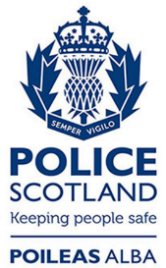 Freedom of Information ResponseOur reference:  FOI 24-0242Responded to:  xx February 2024Offence DescriptionNumberAll Non-Endorsable Conditional Offers25All Provisional Licence Offences2Careless/Inconsiderate Driving42Causing or Likely to Cause Danger by Faulty Parts3Causing/likely to Cause Danger (passenger/load)2Contravention of Ped.crossing Regulations - Moving Vehicle1Contravention of Ped.crossing Regulations-stationary Vehicle18Driving whilst Using Mobile Phone(endorsable)26Exceeding Speed Limit on a Motorway1Exceeding Statutory Speed Limit on a Public Road.28Failing To Comply with a Traffic Sign4Failing To Comply with Double White Lines1Failing To Comply with Traffic Light Signals14Failing To Have Proper Control of a Vehicle1No Insurance31No Mot165Non-Endorsable Conditional Offer12Using a Vehicle with Defective Tyre(s)7Grand Total383PENTIP offence codeNumber30000227430300110830300230303003230300433030061230400153040025304003183040041304008530401023050051033050071030503530306001130600253060042306005103060062930600753060121306015330601613311007331100813140013314002831400313140044316001272320001832000213200031132000412320005232000913200121932001426320023232400122332400325Grand Total1299Non Endorsable NoticesNumber305012343050161305017530501812230501974305020330502323050244305025263050271305030113050324305034430600833100017693180011731800263180031831800413190022319011431901213190131319016132002012320022232002423200291320036232003783200386320042132004413200451320048132005113200633323001100323002832300373990031Grand Total1271